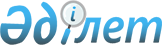 О внесении изменений в постановления акимата от 3 июня 2015 года № 231 "Об утверждении государственного образовательного заказа на подготовку специалистов с техническим и профессиональным образованием на 2015-2016 учебный год"Постановление акимата Костанайской области от 24 августа 2015 года № 365. Зарегистрировано Департаментом юстиции Костанайской области 18 сентября 2015 года № 5888

      В соответствии со статьей 27 Закона Республики Казахстан от 23 января 2001 года "О местном государственном управлении и самоуправлении в Республике Казахстан", подпунктом 8) пункта 2 статьи 6, пунктом 2 статьи 8 Закона Республики Казахстан от 27 июля 2007 года "Об образовании" акимат Костанайской области ПОСТАНОВЛЯЕТ:



      1. Внести в постановление акимата от 3 июня 2015 года № 231 "Об утверждении государственного образовательного заказа на подготовку специалистов с техническим и профессиональным образованием на 2015 - 2016 учебный год" (зарегистрировано в Реестре государственной регистрации нормативных правовых актов под № 5726, опубликовано 17 июля, 21 июля 2015 года в газете "Қостанай таңы") следующие изменения:



      в государственном образовательном заказе на подготовку специалистов с техническим и профессиональным образованием на 2015-2016 учебный год по очной форме обучения, финансируемый из местного бюджета, утвержденном вышеуказанным постановлением строку, порядковый номер 18, изложить в новой редакции:

      "                                                          ";



      строку, порядковый номер 50, изложить в новой редакции:

      "                                                          ";

      в государственном образовательном заказе на подготовку специалистов с техническим и профессиональным образованием на 2015-2016 учебный год по очной форме обучения, финансируемый из республиканского бюджета, утвержденном вышеуказанным постановлением строку, порядковый номер 10, изложить в новой редакции:      "                                                          ".



      2. Настоящее постановление вводится в действие по истечении десяти календарных дней после дня его первого официального опубликования.      Аким Костанайской области                  Н. Садуакасов
					© 2012. РГП на ПХВ «Институт законодательства и правовой информации Республики Казахстан» Министерства юстиции Республики Казахстан
				180506000 Парикмахерское искусство и декоративная косметика0506012 Парикмахер – модельер2510 месяцев546501211000 Швейное производство и моделирование одежды1211032 Швея1510 месяцев253,0501211000 Швейное производство и моделирование одежды1211062 Портной61 год

10 месяцев505,0501211000 Швейное производство и моделирование одежды1211062 Портной252 года

10 месяцев505,0501211000 Швейное производство и моделирование одежды1211072 Модельер - закройщик252 года

10 месяцев460,0100506000 Парикмахерское искусство и декоративная косметика0506012 Парикмахер – модельер2510 месяцев546